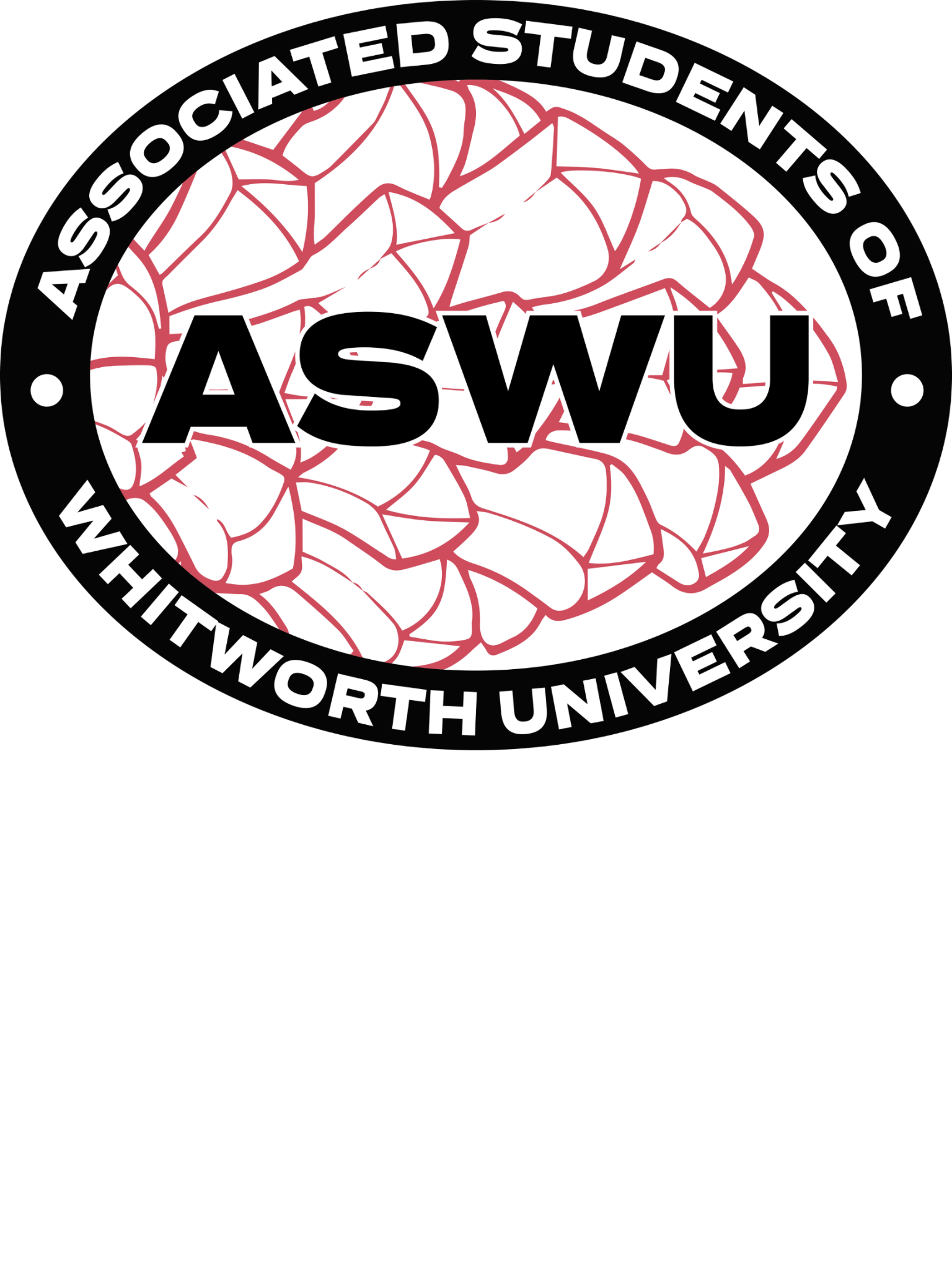 Guided by integrity and respect, we, the Associated Students of Whitworth University, strive to inspire and support the diverse student body to live holistically, embrace resilience, and cultivate an inclusive community. Through open hearts and minds, we aim to lead authentically and advocate on behalf of student voices. Underpinned by empathy, our goal is to foster a dynamic culture wherein honesty thrives, equity is nurtured, and civil discourse prospers, creating a sense of belonging and well-being.______________________________________________________________________________________________________________2023-24 ASWU Meeting Minutes November 29|, 2023Executive Members:Georgia Goff | President                                                                                            	PRESENTGrace Johnson | Vice President                                                                              	PRESENTMichael Stavridis | Financial Director                                                                         	ABSENT Jamie Gassman | Communications Director                                                                  PRESENTCoordinators:Kenzie Quinn | Campus Activities Coordinator                                                          	PRESENTGwen Brantner | Club Coordinator                                                                             	PRESENT       Reeshika Sharma  | Cultural Events Coordinator                                                           PRESENTSamie Schaffer | Senior Class Coordinator                                                 	               	PRESENTAngel Ainembabazi | Spiritual Life Coordinator                                                           PRESENTTalea Blasko | Sustainability Coordinator                                                              	PRESENTGrace Uppendahl | Traditional Events Coordinator                                                       PRESENTSenators:Jennedy Cruz Hernandez  | Arend Senator                                                                    PRESENT                                                               	Eleanor Bonikowsky | Ballard Senator                                                                          PRESENTEmery Sparwasser | Baldwin Jenkins Senator                                                               PRESENT  Joie Kane | Boppell Senator                                                                                	PRESENTAustin Wolfe | Duvall Senator                                                                                  	PRESENT Niraj Pandey | International Student Senator                                                                 PRESENTMatthew White | McMillan Senator                                                                         	PRESENTBobbi Jo Crittenden | Off-Campus Senator                                                                   PRESENTStephanie Fery | Oliver Senator                                                                               	ABSENT – Proxy GwenEli Harris | StewVille Senator                                                                                     	PRESENTRepresentative:Aubrey Lathrom  | Incoming Student Representative                                                   PRESENT                                                               Isabella Martinez| Incoming Student Representative                                                    PRESENTZeke Taton | Neighborhoods Senator Representative                                                   PRESENTAbi Prather | Off Campus Representative                                                              	PRESENTDavis Campbell | Off Campus Representative                                                              PRESENTHui Yi Soh | Off Campus Representative                                                              	PRESENTRylee Baratone | Off Campus Representative                                                               PRESENT______________________________________________________________________________________________________________Meeting brought to order at 5:02___________________________________________________________________________________________________________Mission statement read by Bella___________________________________________________________________________________________________________Approval of Minutes: 11.15.2023Motioned to approve minutes EliSeconded by Bobbi JoFavor: 17   | Oppose: 0  | Abstain: 0______________________________________________________________________________________________________________What’s Up WhitworthBobbi Jo:  So a couple of you haven't gotten back to us about safety committee times. So we're just gonna see what we can do for spring semester, because it's obviously a little too late into this semester to do anything. So we'll be reaching out to you during Jan term to get those timesNiraj: Brilliant. So I've have two announcements. The first is that the I-Fest is happening on Friday at 7:00 in the RTT, and you can get your can get your tickets down at the hub. So that's the first announcement. And the second announcement is that the student Whitworth Culinary Council is like making moves. So I have Jamie and Steph as possible names that I've given to Angie who is going to be running it. So if you want to tell your constituencies if they want to be part of that council, or the RAs or yourself wants to be part of the council, please email me or Angie,Georgia: Could you explain what that is?Niraj: So the Whitworth Culinary Council is basically the student. Basically the student voice that would have sway in anything with Whitworth Dinning. So let's say if you want if you hate that the deli has only sandwiches or something, you can go say that if you think There's not enough vegetarian options, you can say that you don't like the food that they've been serving, you can say that. And any action that Whitworth dining will take will come from that student input. So that would be your very direct voice to making changes in your dining experience.Todd: All right. Two quick announcements for assembly members. One is remember there's a Christmas party at my house on Sunday. There is an RSVP. It can it's not mandatory. But if you if you would like to come over and have some seasonal celebration with my family and other ASWU members, we're excited to have you all secondly, on teams, oh, and the RSVP. RSVP for that some teams. Secondly, mid year self assessments. The link for that is also on teams as of maybe a couple hours ago about eight of you have completed it. So please complete that it's, it's required before the end of the academic year, we can go over it during your one on one but if you are one of those that does not have one on one with me for a remainder of the year to just use my Calendly link and just create a 15 minute meeting and so we can review the outcome. Thank you aimingGeorgia: Do you mean the end of the semesterTodd: YesAngel: I was just wondering if there is anyone that I can reach out to about the potholes at Emmaus there getting a bit out of control. We need to be able to drive and walk safelyGeorgia; Has anyone reached out to facilities?Angel: NoBobbi Jo: I did this morning. They said we're working on getting as many places done. Just like email for Susan Sherman and she’ll be able to send people out to do deicerGeorgia: So Angel I can work on sending a message to Suzanne and I’ll probably CC you on that. Is their anyone else from Emmaus I should CC?Angel: ZekeGrace U: The Whitworthian December print edition has been moved online due to several factors. However, there's a whole bunch of like new fun things. So it's dropping this Friday. You all should totally check it out. There are some unhinge horoscopes it'll be on there too. Not written by a professional so it's a little bit extra fun.Bella: I was asked to share this because their wasn’t a lot of times to advertise it this Friday in the hub in the ABC room we are going to have a diplomat and eat lunch and have pizza with him, just a good time to get to know him I guess and learn more about what the department of state can offer as a job.Georgia: What time is that?Bella: Its 11:30 to 12:30 and he’ll be in town he’s open to one on ones too, he’s super chillGeorgia: And I'm so sorry. You just said it. But where did you say again?Bella: The ABC room in the HUB______________________________________________________________________________________________________________Student HighlightGrace J: Our student highlight is Meredeth, she kind of oversees the hub info desk team, alongside with Laurrie as well. You may have noticed how just lovely it looks down there for Christmas and that's due to her and her team. So we just wanted to highlight her for the work that she does. ______________________________________________________________________________________________________________Club Updates:Gwen: We have one which is Asian Alliance and Hui YiHui Yi: Hi, so I'm the president for Asian Alliance. And so far, we just have two events. The first was ramen night, and it was just like pretty low key. And we had a pretty good turnout. So that was good, I think to about 30 people or so came. And throughout the hour, and then we get to Diwali, which collab with ASWU. And it was a great success, you know, yeah, so it was pretty good. And we don't really have plans for this semester. But for the spring, we're planning for hopefully, lunar new year, around February, and then hopefully, collab with ASWU in like late April. So yeah that’s pretty much it.Georgia: How does one join Asian AllianceHui Yi: Um, anyone can join, we don't really have any sort of signup or anything. So everyone's like, welcome to our eventsEli: For senator and newsletter writers do you want to give a brief description of Asian Alliance?Hui Yi: So Asian Alliance, it was created kind of like recently in past few years, but we just kind of celebrate like mostly Asian cultures, but then it's just, it's pretty low key. It's just for food and fun stuff. Yeah.______________________________________________________________________________________________________________Communications Director Updates:Jamie: Yes, real quick I just want to go over a couple quick reminders of the event posters. Just a reminder for all ASWU event posters just get sent to me. I know that's gets a little confusing with like newsletters going to grace. And then the posters get sent to me printed, stamped by the front desk, and then signed. It's a lot of different moving parts there. So for the most part has been pretty great. You guys have been doing they've been pretty good. But yeah, just a quick reminder on that.______________________________________________________________________________________________________________Financial Director Updates:Georgia: Okay, so Michael is not here. But I do have the totals as of 11/28/23. So I don't Yeah, these are not accurate anymore.Jamie: These are what Michael gave me today on the screen.Georgia: So these are accurate as of today. Fun, go ahead, write those bad boys down. And then I did not have any presidential updates. But I do have one quick thing that I'll just throw in. I got an email from a representative at Camp mak a dream. It's spelled M A K. So Mak a Dream, Um, anyway, which is a cost free camp in Gold Creek, Montana for children, teens and adults and families affected by cancer. They're looking for both weeklong volunteers and summer staff. So if you or anybody you know, would be interested in that sort of thing, let me know. And I'd be more than happy to pass along that information.____________________________________________________________________________________________________________Vice President UpdatesGrace J: Okay, um, midyear feedback. So for those that are senators and representatives that are meeting with Todd for their midyear evals, I just sent off some feedback, kind of just regarding performance for the fall semester things that I really appreciated about each and every one of you. And then if there are any, just some areas of improvement or just challenges for you all for the next few semesters. So again, a reminder to fill out those evals. And then just expect a little tidbit for me in your meetings with Todd. And then fact sheets. So I was asked by Laurie to push this but for those of you hosting events that you need tickets handed out or anything that you're going to put down at the hub info desk. She is asking for a week in advance before you want them released. So let's say you have tickets for an event, and you want the release next Friday to just give at least a week in advance. So if they have any questions, they can ask you beforehand so that they're not just bombarded with a bunch of tickets if they have any concerns. Does that make sense? Okay.______________________________________________________________________________________________________________President Updates:Georgia: And then this came up to me recently. So it's not actually in the agenda. But another update I had. The Whitworth chapel team is putting on a refugee simulation in partnership with World Relief. That's going to be this Saturday, December 2, 6 to 8pm. There are 25 spots available. So you do need to sign up. I believe the link would be located on the Instagram, correct? Yeah. So we're chapel on Instagram, you can sign up there, it's free. It's really a great opportunity to kind of put yourself in the shoes of refugees around the world, understand where they're coming from, and also understand ways in which we can support them. Not only individually, but also as a collective as well. So I would highly, highly, highly recommend that again, that is Saturday, December 2, from 6 to 8pm. In the Chappel______________________________________________________________________________________________________________Past Events:Off-Campus Movie NightBobbi Jo: The movie night went really good we had 62 people come but we sold all the tickets so their loss I guess. It was a really good movie and I think everyone had a lot of fun. I didn’t hear anything bad about it.Georgia: Any feedback? I'll say I did not go. But I heard it was a lot of fun. And the movie was really good. So I'm sure that helped. Upcoming EventsChristmas HangoutJoie: We have Christmas Hangout tonight from 8 to 10pm, its combined with the RAs primetime, we’re going to be decorating cookies and gingerbread houses and listening to Christmas music if anyone wants to come.Georgia: Any questions for Joie? Pretty self explanatoryAll About Advent:Angel: This is happening this Friday, 5 to 7pm. And for everyone that signed up to help set up that will be at 4:30. And then clean down will be between 7 and 7:30. At the moment, I think I’m good with volunteers, but if you're willing to we’d be happy to have people who are helping clean up at the end of the night. And, yeah, again, Advent is just about like the weeks leading up to Christmas Eve and just inviting students to be intentional, spiritually about this time of Christmas.Georgia: Any questions?Late night skate night;Kenzie: So that is the Saturday from 8:15 to 10:15 at Eagles Ice Arena. I've got my two helpers. So thank you, to those two people. Tickets are available now at the hub info desk. They're free. So if you want to go you should go get a ticket. It's covers your admission and a pair of rental skates if you need them. So that's going to be super exciting. I will be if you don't get tickets and you show up anyways, I will be turning you away. Just because that's the rule. So yeah, if you want to go get tickets. If not, I won't be upset.Georgia: You said you don’t need anymore help with it? Any other questions?Senior Holiday party:Samie: So I kind of briefly went over this last week or two weeks ago. This is the senior holiday party slash bingo slash Hangout. That is next Friday, from 5:30 to 7pm. In the hub MPR. There's going to be music snacks Bingo. Super fun times. I am asking for a bit of help right now. Preferably no seniors sign up because this is your night to have fun. So what I need help with I need this is keep in mind next Friday three people for set up at 4:45pm I need two people to help me get tickets at the door at 5:25 Two people to help with just like supervising food for like the whole event. So there's nothing and unsupervised three people to help me with bingo from 6:30 to 7 and then to people to help with cleanup from 7 to 7:15 and potentially someone to help me take pictures during the event. Okay, well so I don't take up all the meeting times. There's two more spots. I'll post them in the group me text, y'all. So if you guys have that time, and would be willing to reach out to me, that would be great. Appreciate you.Christmas around the world:Angel: Hi, everyone again. So we had five people signup whenever it was ago and we had Emery,  Bella, Jamie, Jennedy and Matthew sign up that time, but specifically we're looking for four people to help with setup at 9am and four people to help clean up at noon. So I mentioned your name and you want to do something specifically reach out to me or Reeshika and of all those people will need one more personKenzie: Can you remind me of what timeAngel: Set up is at 9am and cleanup is at noonSpiritual Life Fireside ConversationsAngel: I promise im not doing all of this at once. So this one is just about being a spiritual life inventory of just like inviting students to like reflect on their spiritual life this semester. And for this one I just would love people to just show up to. And I just would like to note that you don't have to be Christian to come to this. I think it's important for all of us to take some time to reflect on what our spiritual life is look like this semester and what it is that we can change or continue observing. And I just would like what was able to come to show up between seven and nine, and there'll be decaf coffee, tea and dessert.______________________________________________________________________________________________________________Constituency ReportsArendJennedy: Arend has been great. They have all been preparing for finals. There are lots of study groups being formed. They have all been taking breaks going to dinners and playing boardgames every now and then. As the next break approaches, it is is their motivation to push through these last three weeks and their finals.BallardEleanor: Ballard is currently grumpy that it hasn't snowed yet with how cold the weather is. There are also nerves starting to fill our halls as finals week approaches, but regardless, Ballard continues to do well!Baldwin JenkinsEmery: BJ is getting decked for the holidays! Things have definitely quieted down as students prepare for their first ever college finals. The RAs are doing a good job of keeping the mood light with fun holiday prime times.BoppellJoie: Boppell is doing good this week! We are very excited to decorate gingerbread houses and cookies tonight to jump into the Christmas mood. As the weather gets colder, we are all keeping warm and the heaters are working well. Everyone had a restful Thanksgiving break and can’t wait for Christmas!DuvallAustin: Duvall is doing well this week; we are excited for Fenton's Dance tomorrow. In addition we have our Duvalliday party that we are looking forward to. However, some residents have expressed that they are becoming more stressed as we approach finals week.  Incoming StudentsBella: Incoming students are happy to be back at Whitworth and see our friends again. Although we already miss having home-cooked food, we know our next break is coming soon. Most of our time is spent preparing and finishing final projects and staying out of the cold.International StudentsNiraj: The International Students are doing well. We are excited for I-Fest happening on Friday at 7 PM in the RTT; get your tickets at the HUB info desk. We’ve had a much-needed Thanksgiving break and are preparing for the coming dead week and finals week. Overall, everything is great.McMillanMatthew: You know what to expect at this point. Mac has been doing well. We’ve all been back for about 4 days and we are all ready to go back home. Everyone is putting in the effort to finish the semester strong. Other than that there is nothing new to report.Neighborhoods:Zeke: Hark, for the brethren of the Neighborhoods have returned from their sojourn of rest and renewal, their spirits invigorated and their minds fortified. Lo, the chill of the season doth seek to sap their resolve, yet they stand tall, their determination unwavering. They are like mighty oaks, their roots deep in the earth, their branches reaching towards the heavens, unbowed by the tempestuous winds that assail them. For they have known the trials of the academic journey, the long nights of study, the arduous hours of research, the weight of expectations upon their shoulders. Yet, they have persevered, their spirits unbroken, their minds ablaze with the fire of intellectual fervor. Now, as the specter of finals week looms large upon the horizon, they gather their strength, their hearts aflame with the righteous pursuit of knowledge. They are like valiant ambassadors of peace and understanding, their minds open to new ideas, their hearts filled with empathy for all. Oh, Neighborhoods, ye valiant scholars, may your minds illuminate the world with the wisdom of ages, thy computer cursors dance with the grace of angels, and thy achievements be as enduring and glorious as the mountains!Off-Campus StudentsBobbi Jo: Off-campus is tired of defrosting our cars. We’re cold and not ready for finals. We’re excited for the upcoming events.OliverGwen: Everyone in Oliver seems to be doing pretty well, with being well rested from the break and happier after seeing their families and friends. I think everyone is a little bit more motivated to push through the last few weeks as well and excited to be done with fall semester, but everyone is still bogged down with loads of homework and exams before finals fall upon us. As the weather continues to drop, I've been seeing lots of people begin to utilize the fireplace and go to some festive themed primetimes! Stew-VilleEli: Full of good, home-cooked food and high spirits, the residents of Stewart and The Village sally forth once again towards the end of the semester. Projects, juries, and other finals lead towards days and nights of fervent studying. Late night de-stressors are much more apparent than ever before, with smells of hot pockets, chicken nuggets, and cup ramen wafting up from the kitchen. Gaming sessions can be heard through the paper-thin brick walls, with losses being only more audible. Games of pool continue, even with the broken cues, but Stewart residents patiently await the arrival of brand-new ones. Overall, it is a season of many emotions, the ups and downs of a roller-coaster, while all the while, the final lap version of Coconut Mall plays on in our minds__________________________________________________________________________________________________________ShoutoutsKenzie: I would like to shout out the people who are currently in the directing class right now. Not because go me but because other people too. Um, they are currently working on directing short scenes for a huge festival of shorts that will happen next week. And it's a lot of work and we're doing it. We're trying to do it on our actors time on our teachers time and on our own time, and it's a pain in the butt. And a lot of scenes are only getting three rehearsals before they have to do it for real. So that's very stressful.Georgia: Okay, I've said this before, but I'll say it again. This Sunday, December 3, at the Spokane convention center, Mrs. Bosch is speaking, honey girl. She's a survivor. She is 95 years old this year. And she'll be sharing her life story. Tickets, I sent out a link right I sent everyone an email with the link to the tickets are $25. But the organization said they don't want money to be a hindrance or if that prevents someone from coming. So reach out to them if you are needing help with that. But please also just spread the word because it's a super cool opportunity. Not everyone gets to see and speak to someone who survives such a thing. And so being able to learn from that is really incredibleJamie: one more quick thing, if you are one of our elected representatives who has not gotten your ASWU T shirt yet, or I think Emery you've gotten you're so not one of the senators but just representatives if you've not gotten your T shirt yet, please come see me after this. Get you your T shirt.Georgia: Another reminder that I have said before there are light therapy lamps available for checkout at the health center. Completely free you only have to pay if you don't return it so I'd recommend returning it. But they're super great. They also come with instructions on how to use them. What the benefits and effects of them are things like that super cool opportunity. Grace J: So for Senators making newsletters this will be your last one to fall semester so you don't have to make them next week. So make it snazzy maybe print it in color. If you haven't already. Wow. You get one color one a semester? You might as well make it snazzy. Make it fun. Todd: A shout out for our Whitworth pirates football team. Made it Two weeks into the postseason. during Thanksgiving break. They'd beat Chapman here at home. unfortunately, they lost Iowa to a team in Iowa. But they went undefeated in the regular season which I think hasn’t happened in nearly a decade_____________________________________________________________________________________________________________Motioned to adjourn meeting by Bobbi JoSeconded by JennedyFavor: 16  | Oppose: 0  | Abstain: 0Meeting adjourned at 5:37______________________________________________________________________________________________________________